San Fernando College Anexo T.P.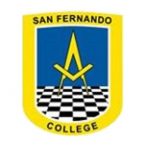 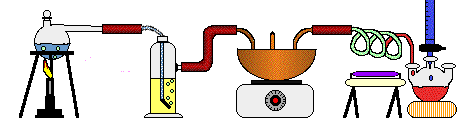 Asignatura: QuímicaProf. Elena Sepúlveda AUnidad: Estequiometria Guía aplicada N°2Estimados y estimadas, como actividad se les presentaran diferentes ecuación química que ustedes deberan análizar: 1.- Dada la siguiente ecuación química:2H2O2 → 2H2O + O2a.- ¿Qué sucede con las moléculas de los reactantes al ocurrir la reacción?_____________________________________________________b.- ¿Cómo es la cantidad de átomos de cada elemento en los reactantes y productos?_________________________________________________________________________________________________2.- 4.- En el laboratorio se hizo reaccionar una disolución de ácido sulfúrico con otra de hidróxido de sodio. Completa en relación con la ecuación química que representa la reacción.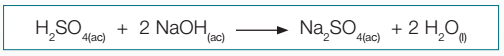 a. Nombre de los reactantes______________________________________________b. Fórmula de los reactantes______________________________________________c. Estado de los reactantes___________________________________________d. Nombre de los productos______________________________________________e. Fórmula de los productos____________________________________________f. Estado de los productos______________________________________________3.- Según la siguiente ecuación química:  3HCl(ac) + Al(OH)3 (s)  AlCl3 (ac) + 3H2O(l)A partir de lo que puede deducir de esta ecuación:a. ¿Cumple la ley de conservación de la masa? ¿Por qué?____________________________________________________________________________________________________________________________________________________________________________________________________b. ¿Qué evidencia permitiría afirmar que corresponde a una reacción química?____________________________________________________________________________________________________________________________________________________________________________________________________c. Cuáles son los estados de los reactantes y de los productos____________________________________________________________________________________________________________________________________________________________________________________________________4.- Dada la siguiente ecuación química de oxidación:2Fe(s) + O2(g) -> 2FeO(s)Complete las siguientes tablas: Tabla N°1: análisis de reacción Tabla N°2: análisis de reactantes y productos:  Asignatura: Ciencias Naturales: QuímicaAsignatura: Ciencias Naturales: QuímicaN° De La Guía: 13Título de la Guía: Guía aplicada  Título de la Guía: Guía aplicada  Título de la Guía: Guía aplicada  Objetivo de Aprendizaje (OA): Identifican la reacción química como un proceso de reorganización atómica que genera productos y se representa mediante una ecuación química.Establecer relaciones cuantitativas entre reactantes y productos en reacciones químicas.Objetivo de Aprendizaje (OA): Identifican la reacción química como un proceso de reorganización atómica que genera productos y se representa mediante una ecuación química.Establecer relaciones cuantitativas entre reactantes y productos en reacciones químicas.Habilidades: Comprender, Analizar, Establecer, Comparar, Aplicar, Inferir.  Nombre Docente: Elena Sepúlveda.  Correo: esepulveda@sanfernandocollege.cl  Correo: esepulveda@sanfernandocollege.cl Nombre Estudiante:Nombre Estudiante:Curso: 1° Medio ___Tipo de reacción Reactantes Productos Número de moléculas Reactantes: Productos: Nombre de las moléculas Tipo de enlace presenteMasa molar de moléculasTipos de átomos Cantidad de átomos Número atómico Configuración electrónica 